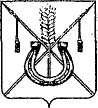 АДМИНИСТРАЦИЯ КОРЕНОВСКОГО ГОРОДСКОГО ПОСЕЛЕНИЯКОРЕНОВСКОГО РАЙОНАПОСТАНОВЛЕНИЕот 16.02.2024   		                                                  			  № 220г. КореновскО внесении изменений в постановление администрацииКореновского городского поселения Кореновского районаот 25 апреля 2016 года № 706 «Об утверждении Положения о проверкедостоверности и полноты сведений о доходах, об имуществе и обязательствах имущественного характера, представляемыхгражданами, претендующими на замещение должностейруководителей муниципальных учреждений Кореновского городского поселения Кореновского района, и лицами, замещающимиэти должности» (с изменениями от 3 июня 2022 года № 720, от 17 октября 2022 года № 1345)В соответствии с частью 7.1. статьи 8 Федерального закона                                 от 25 декабря 2008 года № 273-ФЗ «О противодействии коррупции», постановлением Правительства РФ от 13 марта 2013 года № 207                      «Об утверждении Правил проверки достоверности и полноты                  сведений о доходах, об имуществе и обязательствах имущественного          характера, представляемых гражданами, претендующими на замещение             должностей руководителей федеральных государственных учреждений,              и лицами, замещающими эти должности», на основании статьи 8.2 Федерального закона от 25 декабря 2008 года № 273-ФЗ «О противодействии коррупции», администрация Кореновского городского поселения Кореновского района п о с т а н о в л я е т:1. Внести в постановление администрации Кореновского городского поселения Кореновского района от 25 апреля 2016 года № 706 «Об утверждении Положения о проверке достоверности и полноты сведений о доходах, об имуществе и обязательствах имущественного характера, представляемых гражданами, претендующими на замещение должностей руководителей муниципальных учреждений Кореновского городского поселения Кореновского района, и лицами, замещающими эти должности»         (с изменениями от 3 июня 2022 года № 720, от 17 октября 2022 года № 1345) следующие изменения:1.1. Приложение к постановлению дополнить пунктом 14 следующего содержания:«14. В случае увольнения проверяемого лица, в отношении которого осуществляется проверка, указанная в пункте 12.1 настоящего Положения, до ее завершения и при наличии информации о том, что в течение отчетного периода на счета этого проверяемого лица, его супруги (супруга) и несовершеннолетних детей в банках и (или) иных кредитных организациях поступили денежные средства в сумме, превышающей их совокупный доход за отчетный период и предшествующие два года, материалы проверки в  трехдневный срок после увольнения указанного лица направляются лицом, принявшим решение о ее осуществлении, в органы прокуратуры Российской Федерации.В случае увольнения лица, замещающего должность руководителя муниципального учреждения администрации Кореновского городского поселения Кореновского района, на которое были распространены ограничения, запреты, требования о предотвращении или об урегулировании конфликта интересов и (или) обязанности, установленные в целях противодействия коррупции, и в отношении которого было принято решение об осуществлении проверки достоверности и полноты представленных им сведений о доходах, об имуществе и обязательствах имущественного характера, и (или) соблюдения ограничений и запретов, требований о предотвращении или об урегулировании конфликта интересов, и (или) исполнения обязанностей, установленных в целях противодействия коррупции, после завершения такой проверки и до принятия решения о применении к нему взыскания за совершенное коррупционное правонарушение лицу, принявшему решение об осуществлении такой проверки, представляется доклад о невозможности привлечения указанного проверяемого лица к ответственности за совершение коррупционного правонарушения.В случаях, предусмотренных абзацам 2  пункта 14 настоящего положения, материалы, полученные соответственно после завершения проверки, предусмотренной абзацем 2 пункта 14 настоящего Положения, и в ходе ее осуществления в трехдневный срок после увольнения проверяемого лица, указанного а абзаце 2 пункта 14 настоящего Положения, направляются лицом, принявшим решение об осуществлении такой проверки, в органы прокуратуры Российской Федерации.»1.2. Приложение к постановлению дополнить пунктом 16 следующего содержания:«15. Лицо, замещающее должность руководителя муниципального  учреждения администрации Кореновского городского поселения Кореновского района, освобождается от ответственности за несоблюдение ограничений и запретов, требований о предотвращении или об урегулировании конфликта интересов и неисполнение обязанностей, установленных  Федеральным законом от 25 декабря 2008 года №273-ФЗ «О противодействии коррупции» и другими федеральными законами в целях противодействия коррупции, в случае, если несоблюдение таких ограничений, запретов и требований, а также неисполнение таких обязанностей признается следствием не зависящих от него обстоятельств в порядке, предусмотренном частями 3 - 6 статьи 13 Федерального закона от 25 декабря 2008 года №273-ФЗ «О противодействии коррупции».»2. Общему отделу администрации Кореновского городского поселения Кореновского района (Козыренко) официально опубликовать настоящее постановление и обеспечить его размещение на официальном сайте администрации Кореновского городского поселения Кореновского района в информационно-телекоммуникационной сети «Интернет».3. Постановление вступает в силу после его официального опубликования.ГлаваКореновского городского поселения Кореновского района 					                            М.О. Шутылев